Well-being for Education for Special, Units and Independent Schools with Leicestershire LearnersListen and Launch sessionWhat is the intention of the launch and listen session?The intention is that the national training content will be adapted for the local contexts, particularly in terms of signposting local statutory and voluntary sector services. The purpose of the launch and listen is to get a local picture of demographics and ascertain the current needs of our Schools. The aim is to make the training practical, responsive to your needs and most importantly, contribute to your Whole School approach to well-being.LaunchThe programme aims to support staff working in schools and colleges, to respond to the additional pressures some children and young people (CYP) may be feeling as a direct result of the pandemic, as well as any emotional response they or their teachers may be experiencing from bereavement, stress, trauma or anxiety over the past months. ListenThe training will be offered to every Special, Units and Independent Schools in England, to help support pupil and student, as well as staff and parent/carer wellbeing, resilience and recovery in the context of coronavirus. The aim is to also prevent longer-term mental health problems developing, as well as helping to manage and support those who have pre-existing difficulties that may have been exacerbated by coronavirus.  LinkSessions will evolve depending on the current need of the Schools, linking sessions will be made available to link with other stakeholders that can support with well-being.Will there be any follow up support?Network meetings within the clusters, to discuss relevant areas of need and different challenges that may be faced along the way. We acknowledge trauma is not linear and will pose different challenges at different times.In house support in the form of School drop ins (Virtually and over the phone). A developing website to signpost a range of well-being resources and agency support.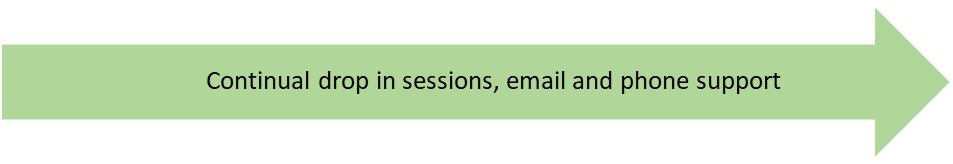 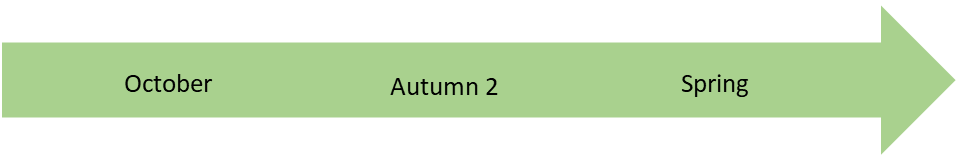 To register an interest for this training please email : educationeffectiveness@leics.gov.uk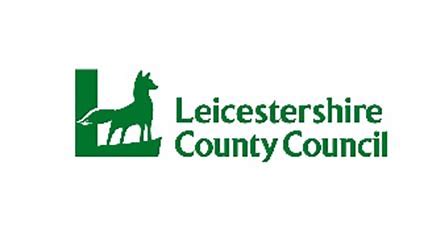 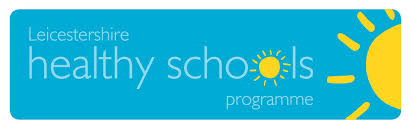 